Lesson 16: Parallel Lines and the Angles in a TriangleLet’s see why the angles in a triangle add to 180 degrees.16.1: True or False: Computational RelationshipsIs each equation true or false?16.2: Angle Plus TwoHere is triangle .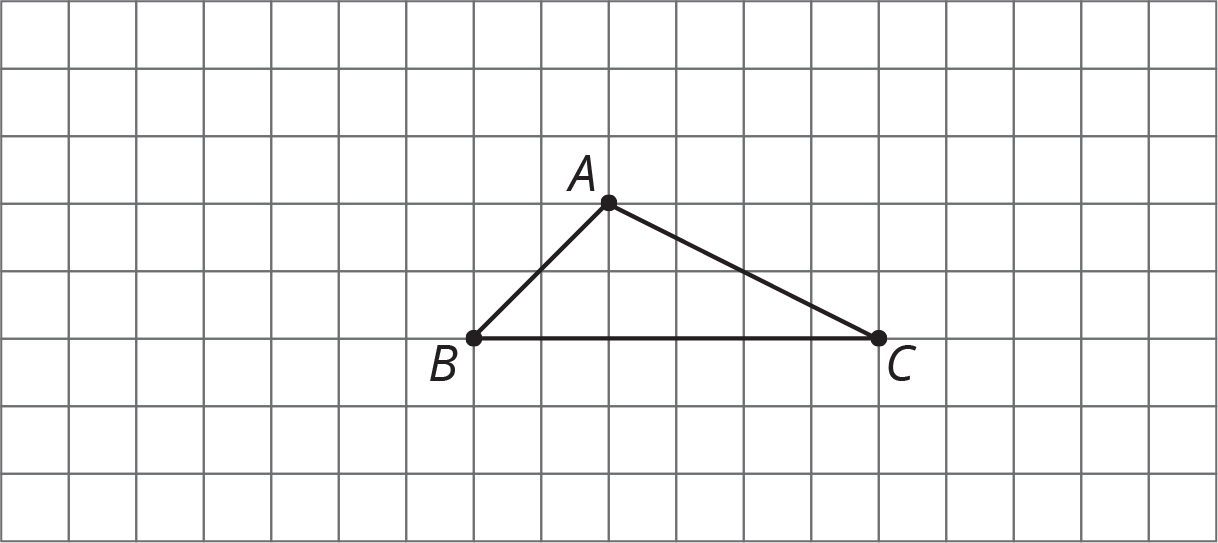 Rotate triangle   around the midpoint of side . Label the new vertex .Rotate triangle   around the midpoint of side . Label the new vertex .Look at angles , , and . Without measuring, write what you think is the sum of the measures of these angles. Explain or show your reasoning.Is the measure of angle  equal to the measure of any angle in triangle ? If so, which one? If not, how do you know?Is the measure of angle  equal to the measure of any angle in triangle ? If so, which one? If not, how do you know?What is the sum of the measures of angles , , and ?16.3: Every Triangle in the WorldHere is . Line  is parallel to line .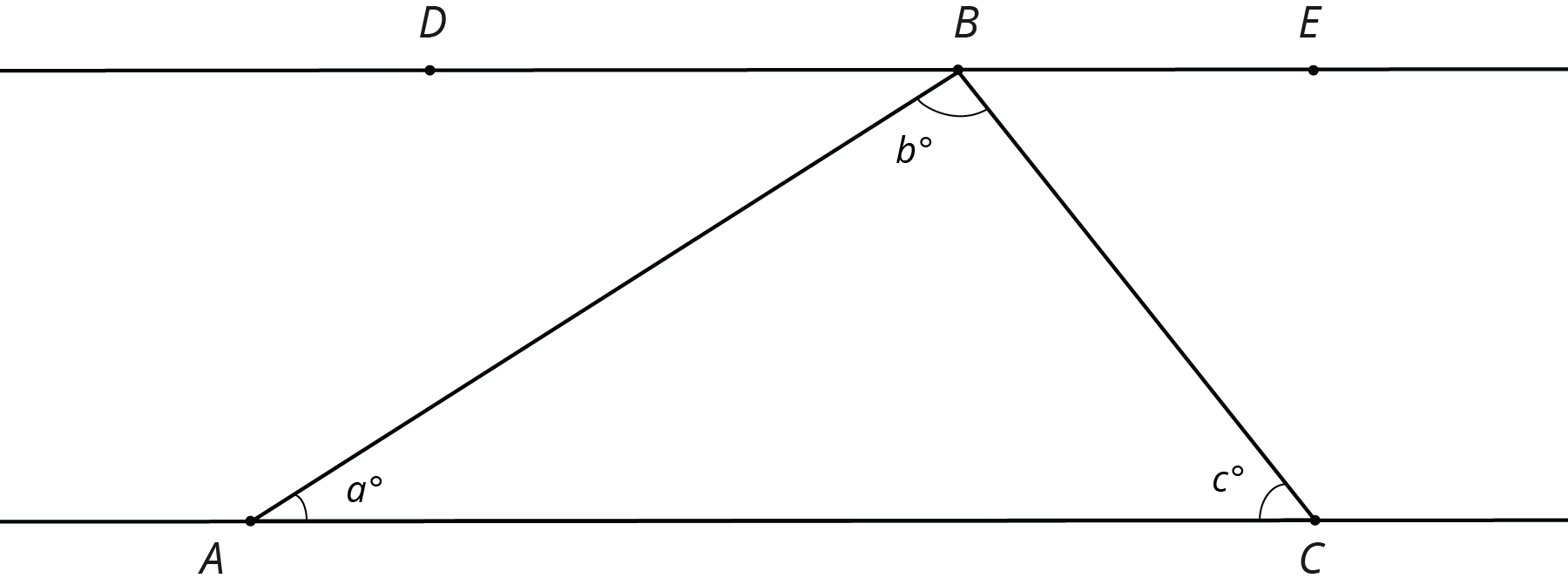 What is ? Explain how you know.Use your answer to explain why .Explain why your argument will work for any triangle: that is, explain why the sum of the angle measures in any triangle is .Are you ready for more?Using a ruler, create a few quadrilaterals. Use a protractor to measure the four angles inside the quadrilateral. What is the sum of these four angle measures?Come up with an explanation for why anything you notice must be true (hint: draw one diagonal in each quadrilateral).16.4: Four Triangles RevisitedThis diagram shows a square  that has been made by images of triangle  under rigid transformations.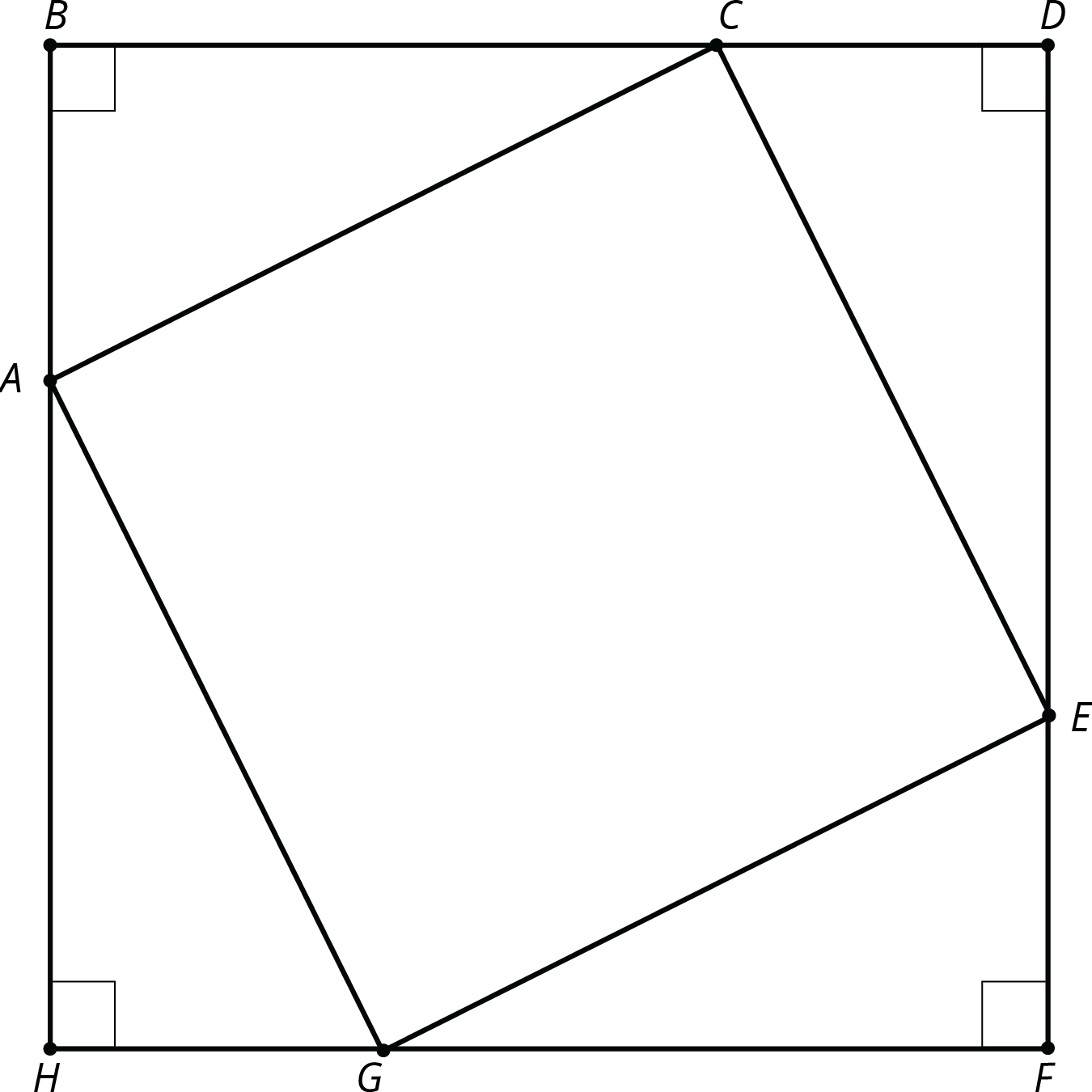 Given that angle  measures 53 degrees, find as many other angle measures as you can.Lesson 16 SummaryUsing parallel lines and rotations, we can understand why the angles in a triangle always add to . Here is triangle . Line  is parallel to  and contains .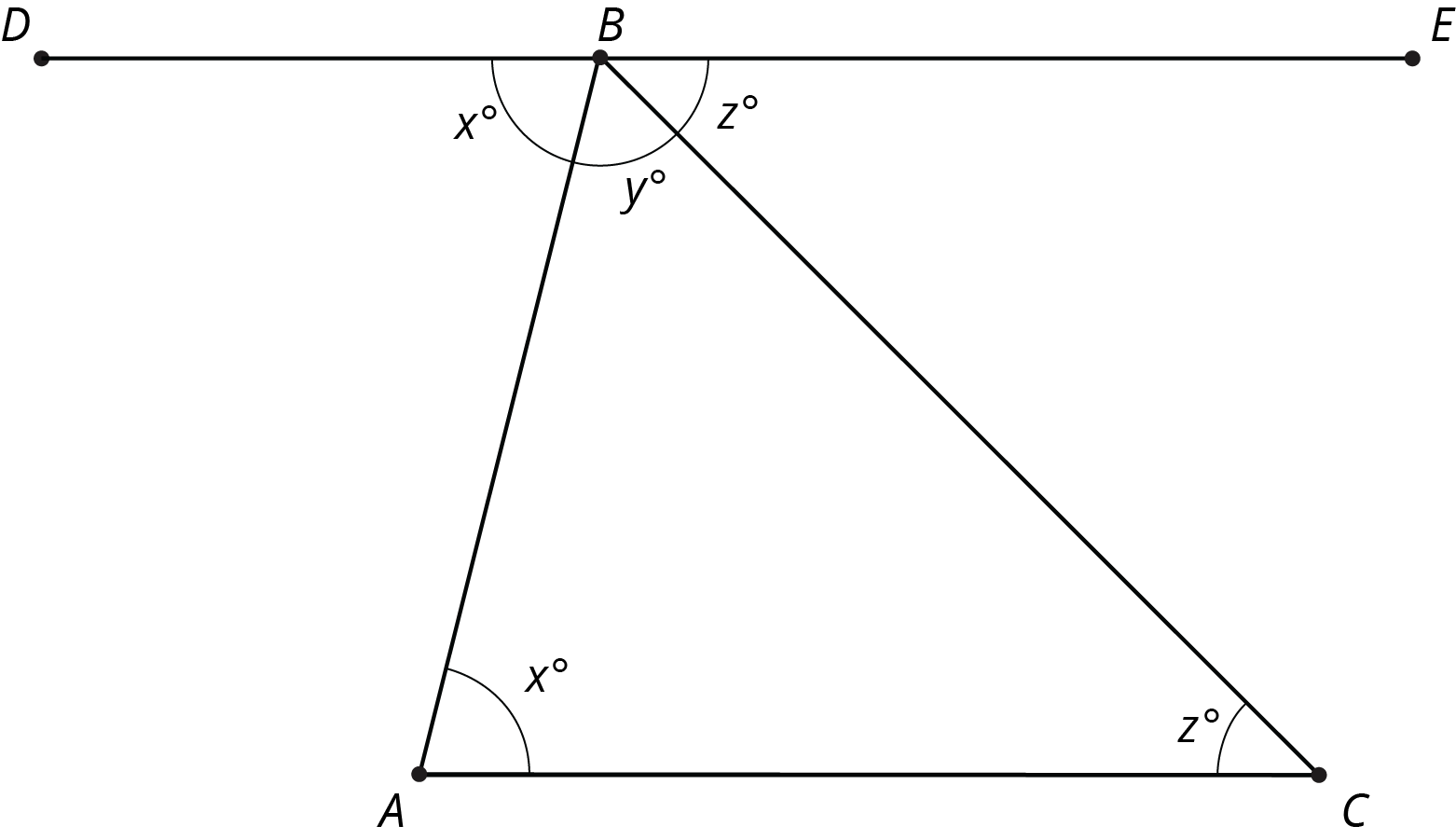 A 180 degree rotation of triangle  around the midpoint of  interchanges angles  and  so they have the same measure: in the picture these angles are marked as . A 180 degree rotation of triangle  around the midpoint of  interchanges angles  and  so they have the same measure: in the picture, these angles are marked as . Also,  is a straight line because 180 degree rotations take lines to parallel lines. So the three angles with vertex  make a line and they add up to  (). But  are the measures of the three angles in  so the sum of the angles in a triangle is always !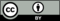 © CC BY Open Up Resources. Adaptations CC BY IM.